AGENDA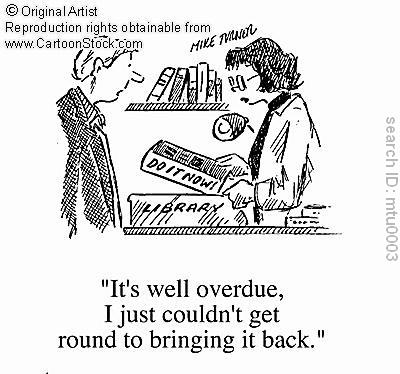 Edison State College – Charlotte CampusLearning Resources Center	April 15, 200910:00 AM – 11:00 PMAttendees:	LRC StaffLocation:	LRC OfficePlease bring:	Agenda and pen10:00 AM – 10:05 AMWelcomePhenessa Jones10:05 AM – 10:20 AMLRC QualitySpringShare LibGuides: http://www.springshare.com/libguides/ Research Guides for general educationAleph Upgrade: http://www.cclaflorida.org/alephv19/implementation.asp Possible electronic course reservesFree resources for professional development/trainingDatabase Evaluation and suggestionsTurnitin.com will not be renewedSACS Reaffirmation process – become familiar with the standards pertaining to learning resources (2.9; 3.8.1; 3.8.2; and 3.8.3), http://www.sacscoc.org/pdf/PrinciplesOfAccreditation.PDF All10:20 AM – 10:40 AMOperationsConcerns (Schedule, Customer Service, Budget Cuts)Budget – Need to spend down current fundsMonthly thematic display (i.e. June – National Safety Month and Effective Communications Month)Hendry/Glades campusSelf-assessments (Review LRTA job description)All10:40 AM – 10:50 AMCampus/LRC UpdatesUpdate of LRTA positionRapid Recovery ProgramSummer HoursLLI is inactive for the summer until OctoberPotential Cultural Center on each campusProfessional Duty Days – August 17th and 18th Campus Professional Duty Days – August 19th – 21stPhenessa Jones10:50 AM – 11:00 PMWrap – upOpen DiscussionQ & AAll